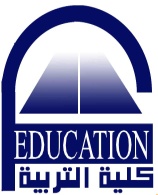 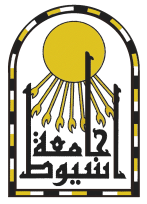 جامعة أسيوط                                                                 كلية التربية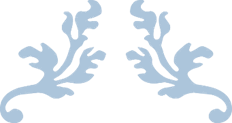 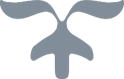 د/ علي محمد يحيى عليالمدرس بقسم أصول التربيةكلية التربية – جامعة أسيوطمعلومات شخصية :التعليم:التاريخ الوظيفي :الدورات و التدريب:الرسائل والأبحاث المنشورة:"استخدام ستة سيجما (6ơ) كمدخل للارتقاء بجودة الأداء الإداري في التعليم الجامعي" دراسة ميدانية في جامعة أسيوط، رسالة ماجستير، كلية التربية، جامعة أسيوط، 2014م. بتقدير ممتاز مع التوصية بتبادل الرسالة مع الجامعات والهيئات العلمية وهيئة ضمان الجودة."إمكانية تطبيق مدخل الجودة الإحصائي للارتقاء بجودة الأداء الإداري في التعليم الجامعي"، مجلة كلية التربية بأسيوط، جامعة أسيوط، المجلد الحادي والثلاثون، العدد الأول، يناير 2015م.الأنشطة بالقسم والكلية:عضو في وحدة ضمان الجودة والاعتماد بكلية التربية خلال العام الجامعي 2011/2012م.عضو الفريق التنفيذي لوضع الخطة الاستراتيجية بكلية التربية خلال العام الجامعي 2011/2012م.المشاركة في وضع الخطة الاستراتيجية والدراسة الذاتية لقسم أصول التربية خلال العام الجامعي 2011/2012م.عضو الفريق التنفيذي للمعيار الثاني عشر"التعليم والتعلم والتسهيلات المادية" ضمن فعاليات مشروع تطوير وتأهيل كلية التربية بأسيوط للإعتماد CIQAP.عضو بوحدة التعاون الدولي بكلية التربية – جامعة أسيوط خلال العام الجامعي 2012م.المشاركة في الإعداد لمؤتمر القسم خلال العامين الجامعيين 2011م، 2012م.المشاركة في الإعداد لورشة عمل تحت عنوان"رفع الوعي لدى العاملين بمنظمات المجتمع المدنى" ضمن مشروع النهوض بدور المجتمع المدني في التعليم بالاشتراك مع المجلس العربي للطفولة والتنمية وهيئة اليونيسيف، يوم الاثنين الموافق 17/9/2012م بقاعة المناقشات بجامعة أسيوط.عضو بوحدة التعاون الدولي بكلية التربية خلال العام الجامعي 2012/2013م.عضو في مكتب التربية العملية خلال الأعوام الجامعية 2013م، 2014م، 2015م.المشاركة في فعاليات الإعداد للمؤتمر الدولي الأول لكلية التربية بأسيوط – جامعة أسيوط تحت عنوان " كليات التربية وإعادة بناء التعليم" في الفترة من 10-11 مايو 2014م.المشاركة في رصد درجات كنترول اللغة العربية واللغة الفرنسية والتعليم الصناعي خلال الأعوام الجامعية 2013م، 2014م، 2015م.المشاركة بمشروع دمج المعاقين بمدارس التعليم العام (المرحلة الأولى) بالاشتراك مع هيئة اليونيسيف ووزارة التربية والتعليم خلال العام الجامعي 2013/2014م.عضو الفريق الأكاديمي بمشروع تطوير قدرات كليات التربية في المناهج الدولية لمعلم التربية (CDFE) والممول من قبل برنامج TEMPUS بالتعاون مع جامعات: مالطا، ولندن، وسان جوزيف، واستكهولم، والجامعة الأمريكية ببيروت والقاهرة خلال الفترة من عام 2013م إلى عام 2015م.عضو اللجنة التنفيذية لبرنامج إعداد معلم (العلوم والرياضيات واللغة الإنجليزية) للمدارس الدولية من بداية العام الجامعي 2020-2021م.المهمات العلمية:المشاركة بورش العمل والمجموعات البؤرية الخاصة بتطوير برنامج التربية العملية بكلية التربية – جامعة مالطا، وذلك ضمن فعاليات مشروع تطوير قدرات كليات التربية في المناهج الدولية لمعلم التربية (CDFE) والممول من قبل برنامج TEMPUS  بالاشتراك مع بعض الجامعات الأجنبية، في الفترة من 3-16 نوفمبر 2013م.السيرة الذاتية12/11/1988تاريخ الميلاد :علي محمد يحيى عليالاسم:متزوجالحالة العائلية:أسيوطمكان الميلاد:مسلمالديانة:مصريالجنسية:ممتازمهارات الكمبيوتر:متوسطةدرجة إجادة اللغة الانجليزية:aliyahia@edu.aun.edu.egE-mail201064134407موبايلالكلية/ الجامعةالشهادة  العلميةالمدينةالتخصصتاريخ التخرجكلية التربية - جامعة أسيوطبكالوريوس العلوم والتربيةأسيوطرياضيات2009مكلية التربية - جامعة أسيوطالدبلوم المهنيةأسيوطإدارة مدرسية2010مكلية التربية - جامعة أسيوطالدبلوم الخاصةأسيوطأصول التربية2012مكلية التربية - جامعة أسيوطالماجستير في التربيةأسيوطأصول التربية2014مكلية التربية - جامعة أسيوطدكتوراه الفلسفة في التربيةأسيوطأصول التربية2020ممكان العمل المدينة / البلدالوظيفةالقسممن تاريخالى تاريخكلية التربية-جامعة أسيوطأسيوطمعيدأصول التربية12/2/2011م2/10/2014مكلية التربية-جامعة أسيوطأسيوطمدرس مساعدأصول التربية2/10/2014م27/6/2020مكلية التربية-جامعة أسيوطأسيوطمدرسأصول التربية27/6/2020محتى الآنماسم الدورة/التدريباسم الدورة/التدريبمنإلىمكان الدورةملاحظات1ICDLICDL3/8/2010م3/8/2010مIBMV.42التعليم الإلكترونيالتعليم الإلكتروني21/5/2011م23/5/2011مجامعة أسيوطأساسي3دورات خاصة بالجودةالتقويم الذاتي25/9/2011م29/9/2011مفرع الهيئة القومية لضمان جودة التعليم والاعتماد بأسيوط4دورات خاصة بالجودةنواتج التعلم2/10/2011م6/10/2011مفرع الهيئة القومية لضمان جودة التعليم والاعتماد بأسيوط5دورات خاصة بالجودةالمراجعة الخارجية9/10/2011م13/10/2011مفرع الهيئة القومية لضمان جودة التعليم والاعتماد بأسيوط6تنظيم المؤتمراتتنظيم المؤتمرات3/3/2012م5/3/2012مجامعة أسيوطاختياري7نظام الساعات المعتمدةنظام الساعات المعتمدة10/3/2012م12/3/2012مجامعة أسيوطأساسي8استخدام التكنولوجيا في التدريساستخدام التكنولوجيا في التدريس17/3/2012م19/3/2012مجامعة أسيوطأساسي9مهارات الاتصالمهارات الاتصالمعهد ITI جامعة أسيوط10العرض الفعالالعرض الفعال18/9/2012م20/9/2012مجامعة أسيوطاختياري11استخدام قواعد البيانات العالميةاستخدام قواعد البيانات العالمية2/10/2012م3/10/2012مالمكتبة الرقمية بجامعة أسيوط12إدارة الوقت والاجتماعاتإدارة الوقت والاجتماعات13/4/2013م15/4/2013مجامعة أسيوطاختياري13ELPTELPT9/10/2014م9/11/2014مجامعة أسيوط14معايير الجودة في العملية التدريسيةمعايير الجودة في العملية التدريسية16/11/2014م17/11/2014مجامعة أسيوطأساسي15الجوانب المالية والقانونيةالجوانب المالية والقانونية25/11/2014م26/11/2014مجامعة أسيوطاختياري16كيف تكتب مشروعاً بحثياً تنافسياًكيف تكتب مشروعاً بحثياً تنافسياً21/2/2015م22/2/2015مجامعة أسيوطأساسي17181920